1.0 AMAÇHastane Laboratuvar testlerinin doğru, güvenilir ve standartlara uygun olmasını sağlama.2.0 KAPSAMHastane laboratuvarında çalışan tüm personel.4.0 SORUMLULARLaboratuvarda çalışan tüm uzman5.0 TANIMLARDış Kalite Değerlendirme Programı: Laboratuvarların analitik performanslarının belirli aralıklar ile karşılaştırmalı olarak değerlendirildiği programlardır.Dış Kalite Değerlendirme Test Numunesi: Dış değerlendirme programı kapsamında dış değerlendirme merkezince hazırlanan ve değeri katılımcılar tarafından bilinmeyen, belirli aralıklarla katılımcı laboratuvarlara  gönderilen test örneğidir.Düzeltici-Önleyici Faaliyet: Sağlıkta kalite standartları kapsamında tespit edilen uygunsuzlukları, oluşan problemin kaynağını veya uygunsuzluk gelişme potansiyeli olan durumları ortadan kaldırmaya yönelik faaliyetlerdir.6.0 FAALİYET AKIŞIDış kalite kontrol çalışması kontrol tarihlerinde düzenli olarak yapılır.Kontrol çalışmasını uzman denetiminde teknisyen yapar.İlgili merkeze sonuçları gönderir.Sonuçlar laboratuar uzmanı tarafından değerlendirilir.Değerlendirmede Cembrowski ve ark. tarafından tarif edilen çoklu kural sistemi kullanılmaktadır.Bu sistemde bir tarama, bir sistematik hata, ve iki random hata saptama kuralı olmak üzere 4 kural vardır.Tarama kuralı (2/51 SDİ): En az 5 SDİ değerinin bulunduğu bir grafikte 2 veya daha fazla değer aynı + 1 veya– 1 SDİ sınırının dışında ise, diğer kurallar ile sistematik veya random hata aranmalıdır.Ortalama kuralı (x1.5 SDİ): Eğer 5 SDİ değerinin ortalaması ± 1.5 SDİ sınırını geçiyorsa kullanılan yöntemde sistematik bir hata vardır. Ortalamanın büyüklüğü ile hatanın büyüklüğü doğru orantılıdır.Random hata kuralı (13 SDİ): Eğer bir veya daha fazla değer ± 3 SDİ sınırını geçiyorsa rando m hata olasılığı fazladır.Random hata kuralı (R4 SDİ): Eğer elde edilen en büyük ve en küçük SDİ değerleri arasındaki fark 4 SDİ’i geçiyorsa yine random hata olasılığı yüksektir.Sonuçlar değerlendirildikten sonra form doldurulur. Gerekli düzeltici önleyici faaliyet başlatılır.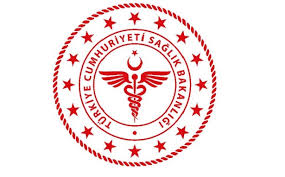 SAVUR PROF. DR. AZİZ SANCAR İLÇE DEVLET HASTANESİDIŞ KALİTE KONTROL SONUÇLARINI DEĞERLENDİRME TALİMATISAVUR PROF. DR. AZİZ SANCAR İLÇE DEVLET HASTANESİDIŞ KALİTE KONTROL SONUÇLARINI DEĞERLENDİRME TALİMATISAVUR PROF. DR. AZİZ SANCAR İLÇE DEVLET HASTANESİDIŞ KALİTE KONTROL SONUÇLARINI DEĞERLENDİRME TALİMATISAVUR PROF. DR. AZİZ SANCAR İLÇE DEVLET HASTANESİDIŞ KALİTE KONTROL SONUÇLARINI DEĞERLENDİRME TALİMATISAVUR PROF. DR. AZİZ SANCAR İLÇE DEVLET HASTANESİDIŞ KALİTE KONTROL SONUÇLARINI DEĞERLENDİRME TALİMATISAVUR PROF. DR. AZİZ SANCAR İLÇE DEVLET HASTANESİDIŞ KALİTE KONTROL SONUÇLARINI DEĞERLENDİRME TALİMATISAVUR PROF. DR. AZİZ SANCAR İLÇE DEVLET HASTANESİDIŞ KALİTE KONTROL SONUÇLARINI DEĞERLENDİRME TALİMATISAVUR PROF. DR. AZİZ SANCAR İLÇE DEVLET HASTANESİDIŞ KALİTE KONTROL SONUÇLARINI DEĞERLENDİRME TALİMATI KODUBL.TL.01YAYIN TARİHİ01.11.2018REVİZYON TARİHİ 03.01.2022REVİZYON NO01SAYFA SAYISI 02HAZIRLAYANKONTROL EDENONAYLAYANKalite Yönetim Direktörüİdari ve Mali İşler Müdür V.BaşhekimTürkan GELENVeysel ŞAŞMAZOğuz ÇELİK